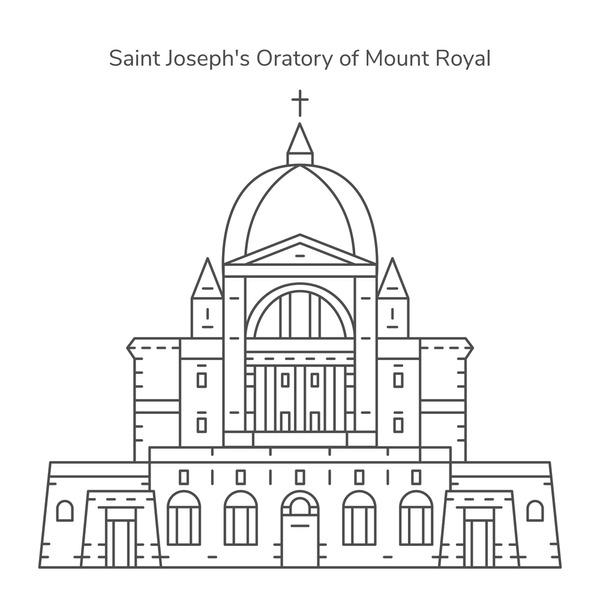 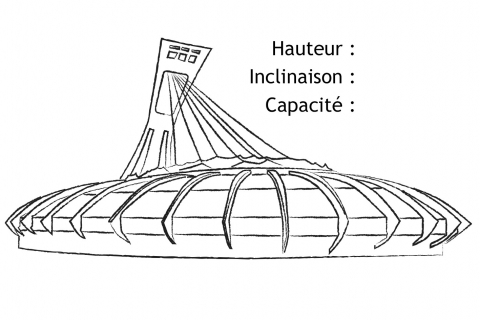 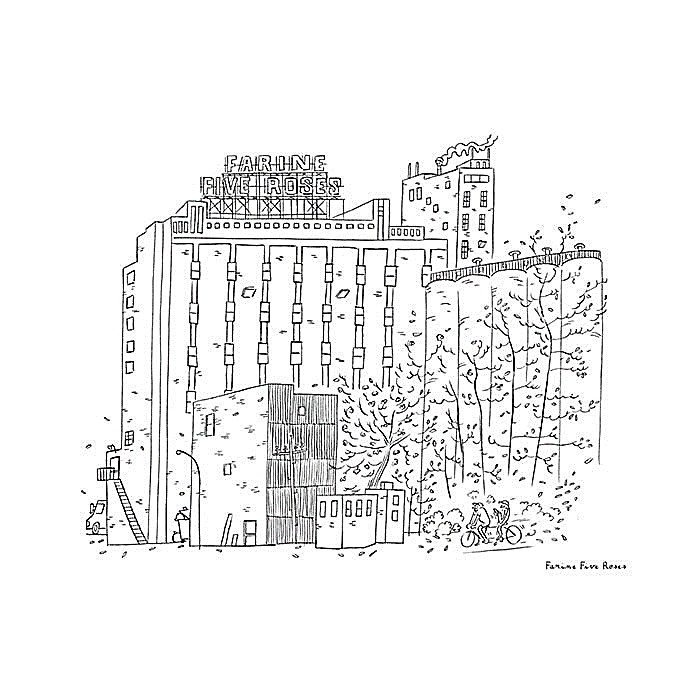 Canada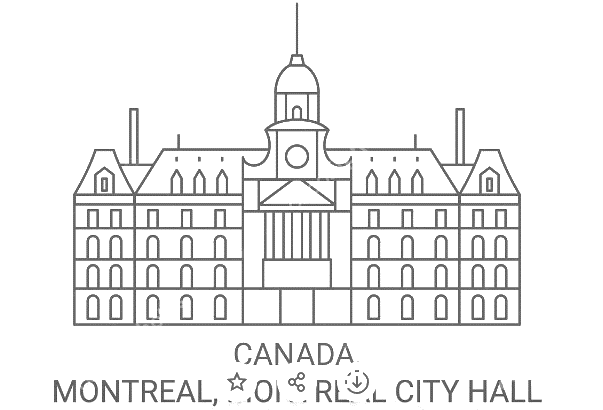 Montreal, City Hall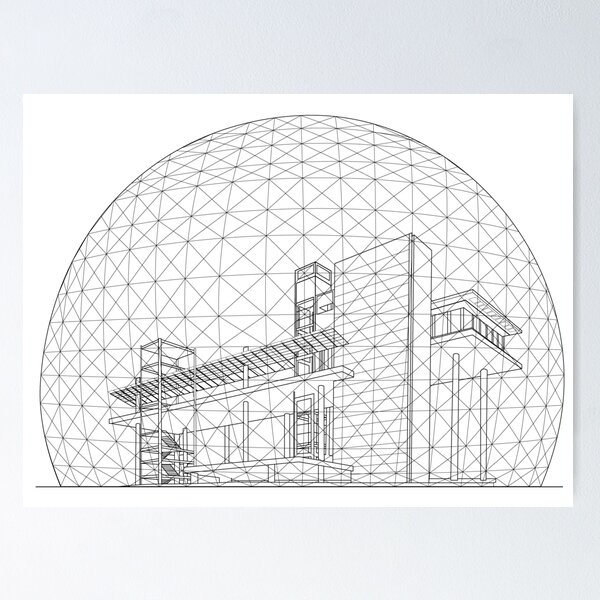 Biosphere